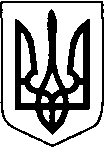 БОРАТИНСЬКА СІЛЬСЬКА РАДА ЛУЦЬКОГО РАЙОНУ ВОЛИНСЬКОЇ ОБЛАСТІРОЗПОРЯДЖЕННЯ ГОЛОВИ10 лютого 2020 року                           с. Боратин                                   № 23/1.2Про проведення навчально-польових зборівз учнями 11-х класів закладів загальної середньої освіти громадиВідповідно до статей 32, 59 Закону України «Про місцеве самоврядування в Україні», Законів України «Про освіту» та «Про загальну середню освіту», враховуючи Програму предмету «Захист Вітчизни», з метою закріплення знань та навичок на завершальному етапі навчання дисципліни:1. Провести з 28 по 30 квітня 2020 року навчально-польові збори з юнаками 11-х класів загальноосвітніх шкіл І-ІІІ ступенів Боратинської ОТГ в обсязі 18 годин та заняття по медико-санітарній підготовці для дівчат 11-х класів на базі лікувальних установ.2. Керівникам навчальних закладів утворити комісії з питань навчально-польових зборів (далі – Комісії) та затвердити їх склад до 02 березня 2020 року.3. Комісіям по закінченню навчально-польових зборів провести контрольні заняття, на яких визначити якість засвоєння програмового матеріалу по предмету «Захист Вітчизни», встановивши підсумкові оцінки кожному учневі.4. Вчителям предмету «Захист Вітчизни» до 15 травня 2020 року підготувати оперативний звіт за встановленою формою у двох екземплярах.5. Відповідальність за збереження життя і здоров’я юнаків під час проведення навчально-польових зборів та дівчат під час медико-санітарної підготовкипокласти на вчителів предмету «Захист Вітчизни».6. Контроль за виконанням цього розпорядження покласти на Оксану  Врублевську, методиста з питань освіти.Сільський голова						Сергій ЯРУЧИКМикола КалишВИКОНАВЕЦЬ:Методист з питань фізичної культури та  спорту						Микола Калиш«____»_______2020 р.ПОГОДЖЕНО:Секретар ради							Людмила Сахан			«____»_______2020 р.Спеціаліст-юрисконсульт					Богдана Макарчук«____»_______2020 р.Методист з питань освіти					Оксана Врублевська«____»_______2020 р.